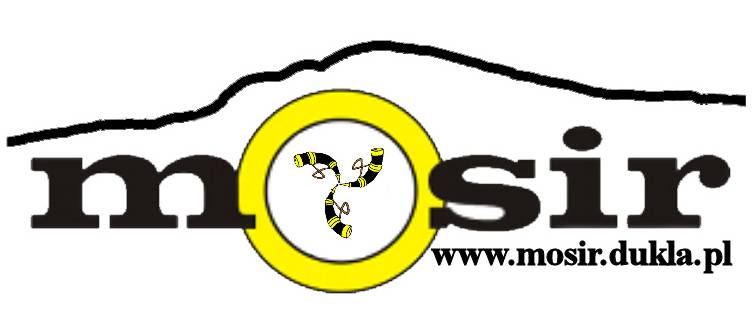 Ja niżej podpisany/a wyrażam zgodę i biorę  pełną odpowiedzialność, aby mój syn ……………………………………………………… brał udział w II Edycji Dukielskiej Ligi Halowej Piłki Nożnej w sezonie 2012/2013 w Miejskim Ośrodku Sportu i Rekreacji w Dukli.……………………………………………………………………………………………………………………………………………………………			(nazwisko, imię , seria i nr dowodu osobistego prawnego opiekuna)Dukla, dnia ……………………………………			………………………………………………………………( czytelny podpis )Ja niżej podpisany/a wyrażam zgodę i biorę  pełną odpowiedzialność, aby mój syn ………………………………………………………. brał udział w II Edycji Dukielskiej Ligi Halowej Piłki Nożnej w sezonie 2012/2013 w Miejskim Ośrodku Sportu i Rekreacji w Dukli.……………………………………………………………………………………………………………………………………………………………			(nazwisko, imię , seria i nr dowodu osobistego prawnego opiekuna)Dukla, dnia ……………………………………			……………………………………………………………… 				(Czytelny podpis)